Photo instructions for sweeping the floor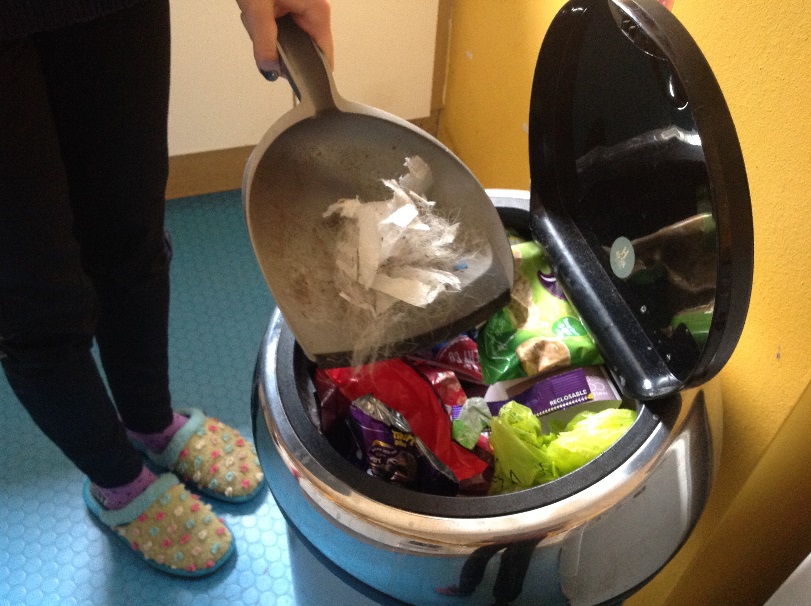 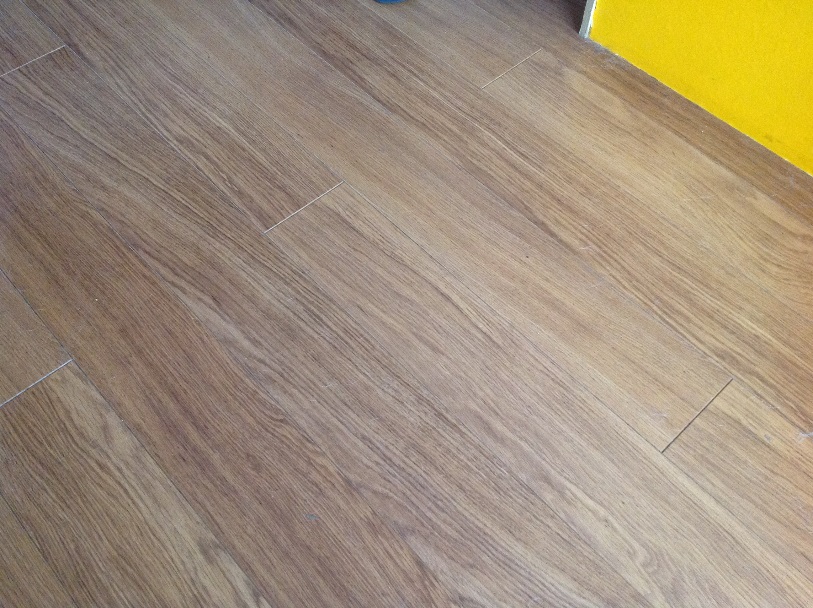 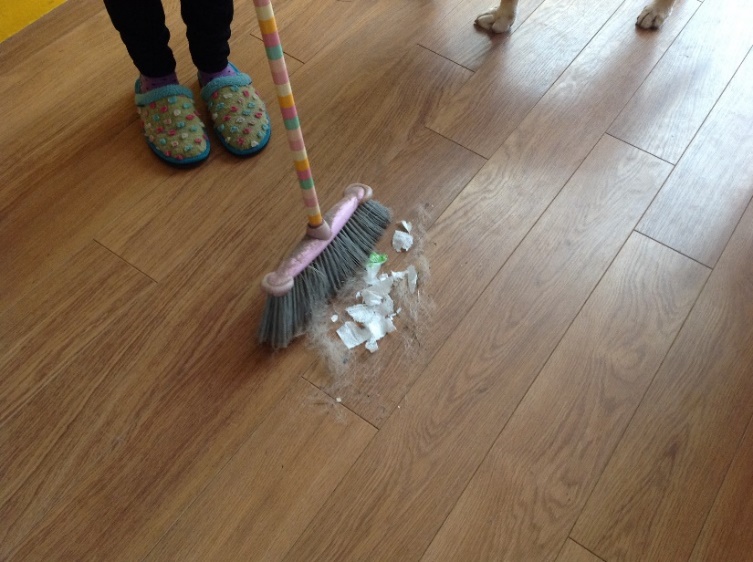 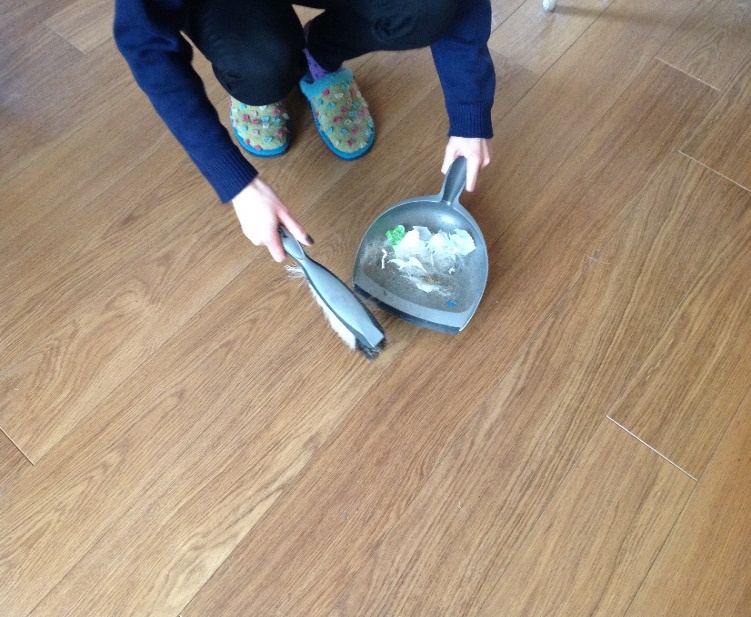 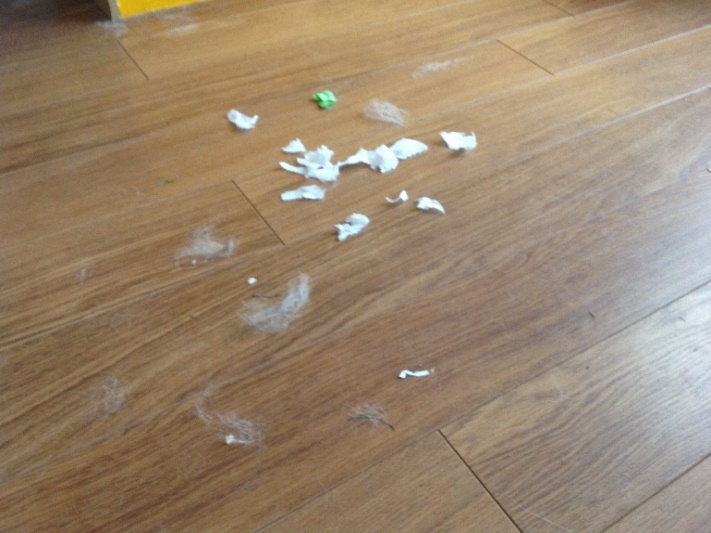 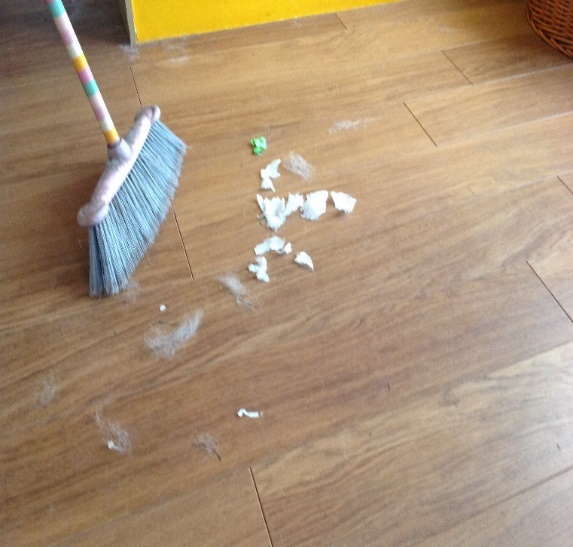 